ชื่อเรื่อง (TH Sarabun New , ตัวหนา 16 พอยท์ จัดกึ่งกลาง) ชื่อผู้แต่ง นามสกุล1, ชื่อผู้แต่ง นามสกุล2, และชื่อผู้แต่ง นามสกุล3* (ตัวหนา 14 พอยท์ จัดกึ่งกลาง)1ภาควิชา, คณะ, มหาวิทยาลัย, จังหวัด, ประเทศ (14 พอยท์ จัดกึ่งกลาง) 2บริษัท, จังหวัด, ประเทศ (14 พอยท์ จัดกึ่งกลาง) 3ภาควิชาตัวอย่าง, คณะวิศวกรรมศาสตร์ กำแพงแสน, มหาวิทยาลัยเกษตรศาสตร์, จังหวัดนครปฐม, ประเทศไทย*อีเมล์ผู้รับผิดชอบบทความ: sample@ku.th (14 พอยท์ จัดกึ่งกลาง) บทคัดย่อบทความนี้นำเสนอคำแนะนำสำหรับการจัดทำบทความในงานการประชุมวิชาการวิศวกรรมแหล่งน้ำแห่งชาติ 
ครั้งที่ 8 กรุณาใช้บทความแม่แบบนี้ในการจัดรูปแบบบทความ ผู้วิจัยต้องจัดทำบทคัดย่อภาษาไทยมีความยาวไม่เกิน 1 หน้า จำนวน 200-300 คำ โดยจัดพิมพ์ในกระดาษขนาด A4 ที่มีระยะขอบกระดาษทุกด้าน ๆ ละ 25.4 เซนติเมตร พิมพ์บทความด้วยอักษรแบบ “TH Sarabun New” และพิมพ์เนื้อหาด้วยตัวอักษรขนาด 14 พอยท์ ระยะระห่างบรรทัดแบบบรรทัดเดียว และจัดรูปแบบย่อหน้าเป็น กระจายแบบไทย (Thai Distributed) การเขียนชื่อผู้วิจัย ให้เขียนชื่อตามด้วยนามสกุลของผู้วิจัย โดยไม่ต้องระบุตำแหน่งทางวิชาการ คำนำหน้าชื่อ หรือสถานะของนิสิตนักศึกษาใด ๆ ทั้งสิ้น ชื่อนามสกุลของผู้นำเสนอบทความ ให้ขีดเส้นใต้ และชื่อนามสกุลของผู้รับผิดชอบบทความให้ทำเครื่องหมายดอกจัน (*) ด้านหลัง ต้องระบุคำสำคัญ 3-5 คำ โดยเรียงลำดับตามตัวอักษรและแยกคำหลักด้วยเครื่องหมายจุลภาค (,) คำสำคัญ: ก, ข, ค, ง, จ   AbstractThis article presents guidelines for making a correctly formatted abstract for submitting to 8th National Conference on Water Resources Engineering are presented. Please use this document as a template. Authors are requested to submit an abstract including 200-300 words in English. The manuscript should be prepared on an A4-sized paper with 25.4 cm margins on all sides and typed with single spacing using size 14 TH Sarabun New font. Presenter’s name should be underlined. Corresponding author should be marked with an asterisk (*) after the name. Write the name of author(s) in order of first name and family name (upper and lower case). Keywords should be provided 3-5 keywords and ordered alphabetically. Keywords: A, B, C, D, E  1. คำนำบทความนี้เป็นต้นแบบในการเขียนบทความสำหรับการประชุมวิชาการวิศวกรรมแหล่งน้ำแห่งชาติ ครั้งที่ 8 โดยบทความที่ส่งควรมีความยาวประมาณ 8-10 หน้า เป็นแบบสองคอลัมน์ด้วยและจัดรูปแบบด้วยการแบบกระจายแบบไทย (Thai Distributed)2. รูปแบบบทความ2.1 การจัดระยะกระดาษต้นฉบับควรจะจัดพิมพ์ด้วยไมโครซอฟเวิร์ดแบบสองคอลัมน์ พร้อมด้วยรูปภาพและตารางประกอบความยาวกระดาษขนาด A4 ระยะขอบ ซ้าย ขวา 25.4 มม. (1 นิ้ว) ระยะห่างหัวกระดาษจากขอบบนและท้ายกระดาษจากขอบล่างอยู่ที่ 12.7 มม. (0.5 นิ้ว)ระยะห่างบรรทัด ไม่เว้นบรรทัด หนึ่งเท่า และสองบรรทัดสำหรับก่อนและหลังหัวข้อเรื่อง และหัวข้อย่อย ระหว่างย่อหน้าไม่ต้องเว้นบรรทัด บรรทัดแรกของย่อหน้าควรห่างจากขอบประมาณ 6.3 มม. (0.25 นิ้ว) ตำแหน่งและรูปแบบการเขียนสามารถดูได้จากเอกสารฉบับนี้2.2 ฟอนต์เนื้อหาของบทความนี้ใช้ฟอนต์ TH Sarabun New  ขนาดข้อความที่อยู่ในรูปภาพไม่ควรต่ำกว่า TH Sarabun New 14 พอยท์2.3 ตารางและรูปภาพ2.3.1 ตารางตารางทุกตารางเรียงลำดับด้วยเลขอารบิก และปรากฏอยู่ในข้อความ ตัวเลขกำกับตารางและหัวตารางควรแสดงไว้ด้านบนของตาราง และจัดชิดขอบทั้งด้านซ้ายและด้านขวา ตารางต้องจัดแบบ auto-fit กับ 1 หรือ 2 สดมภ์ ดังตารางที่ 1ตารางที่ 1 	ตัวอย่างแสดงรูปแบบของตาราง (ใช้ตัวอักษร TH Sarabun New ขนาด 14 พอยท์ ปกติ)1 เชิงอรรถที่ใช้บรรยายความหมายจะใช้ตัวอักษรแบบ TH Sarabun New2ตัวอักษรในตารางมีขนาด 12 พอยต์ ส่วนตัวอักษรในเชิงอรรมีขนาด 10 พอยท์2.3.2 รูปภาพรูปภาพควรรวมอยู่ในบทความที่ส่งเข้ามา ไม่ควรแยกเป็นไฟล์ต่างหาก มีความละเอียดของรูปภาพ ไม่ควรต่ำกว่า 600 dpi รูปภาพทุกรูปควรเรียงลำดับด้วยหมายเลข เป็นรูปที่ชัดเจน รูปภาพประกอบจะต้องมีความกว้างไม่เกิน 2.9 นิ้ว เพื่อให้ลงได้ในสดมภ์เดียว กรณีที่เป็นภาพใหญ่จะลงในสองสดมภ์ หรือลงเต็มหน้ากระดาษทางขวางก็ได้ แต่ไม่ควรนำไปอยู่ด้านหลังของบทความ คำแนะนำรูปภาพควรอยู่ต่อจากข้อความที่กล่าวถึง ชื่อรูปควรอยู่ตำแหน่งกึ่งกลาง โดยที่ชื่อควรขึ้นต้นด้วยคำนาม 
ไม่จำเป็นต้องมีเส้นขอบรูป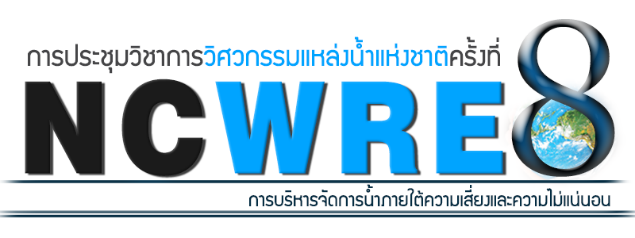 รูปที่ 1 ตัวอย่างแสดงรูปแบบของรูปภาพ (ใช้ตัวอักษร TH Sarabun New ขนาด 14 พอยท์ ปกติ จัดกึ่งกลาง) ควรแสดงแกน X และ Y ตัวเลขและสัญลักษณ์ให้ชัดเจน2.4 สูตรและสมการสูตรและสมการควรอยู่คนละบรรทัดกับเนื้อความและในเนื้อหาต้องมีการอธิบายสูตรอย่างให้เข้าใจชัดเจน สมการหรือสัญลักษณ์พิเศษควรพิมพ์ใน equation editor โดยใช้ตัวอักษร Cambria Math ขนาด 12 พอยท์ ตัวเอียง ตัวเลขกำกับสมการจัดชิดด้านขวาอยู่ในวงเล็บ ดังแสดงในสมการที่ (1)			(1)2.5 การอ้างอิงในเนื้อหา2.5.1 การอ้างอิงในเนื้อหาการอ้างอิงในเนื้อหาใช้รูปแบบการอ้างอิงแบบหมายเลขตามลำดับการปรากฏในเนื้อหา การอ้างอิงหมายเลขจะอยู่ในวงเล็บก้ามปู เช่น [6]สำหรับการที่อ้างอิงจากสองแหล่งนั้นให้ใส่ตามลำดับการปรากฏ และใช้เครื่องหมายจุลภาค “ , ” เป็นตัวแบ่ง เช่น [6, 7] หรือ [2, 8] ในกรณีที่อ้างมากกว่าสองแหล่งและเรียงลำดับกันให้ใช้เครื่องหมายยัติภังค์ 
“ - ” เป็นตัวแบ่ง เช่น [8-10]3. สรุปกรุณาส่งบทความผ่านทางออนไลน์ของการประชุมวิชาการวิศวกรรมแหล่งน้ำแห่งชาติ ครั้งที่ 8 https://ncwre8.org/ncwre8User/ เท่านั้น การส่งบทความ (Full Paper) เพื่อรับการพิจารณา ขอความกรุณาส่งไฟล์ในรูปแบบไฟล์ docx และ pdf โดยไฟล์ pdf ขอความกรุณาในการลบชื่อผู้แต่ง และข้อมูลของผู้แต่งในหน้าแรกออกทั้งหมด เพื่อการประเมินแบบ double-blinded reviewผู้นำเสนอบทความกรุณาลงทะเบียนเข้าร่วมงาน และชำระเงินค่าลงทะเบียนตามเวลาที่กำหนด ทั้งนี้ บทความที่ไม่ทำการลงทะเบียนหรือไม่ชำระเงินค่าลงทะเบียนจะไม่ได้รับการรับประกันเรื่อง Proceeding4. กิตติกรรมประกาศคณะกรรมการขอขอบคุณที่ท่านให้ความสนใจเข้านำเสนอบทความในการประชุมวิชาการวิศวกรรมแหล่งน้ำแห่งชาติ ครั้งที่ 8เอกสารอ้างอิง[1]	Hsu G.J. (1980). On the correction of oceanographic applications. Proceedings of 17th International Conference on Coastal Engineering, March 23-28, Sydney, NSW, Australia. (กรณีเป็นบทความจากการประชุมวิชาการ)[2]	Gerba C.P., Pepper I.L. (2009). Wastewater treatment and biosolids reuse. In: Maier R.M., Pepper I.L., Gerba CP (eds). Environmental Microbiology, 2nd edition. Academic Press, Burlington, MA, USA, 503-529. (กรณีเป็นส่วนหนึ่งของหนังสือ)[3]	Norris C.H., Wilbur J.B. (1960). Elementary Structural Analysis. McGraw-Hill, New York, NY, USA, 332-380. (กรณีเป็นหนังสือ)[4]	Lee S.W., Jin Y.M., Woo S.K., Shin D.H. (2013). Approximate cost estimating model of eco-type trade for river facility construction using case-based reasoning and genetic algorithms. KSCE Journal of Civil Engineering 17(2), 292-300. DOI: 10.1007/s12205-013-1638-5 (กรณีเป็นบทความวิชาการ)[5]	Patel V.I. (2013). Nonlinear Inelastic Analysis of Concrete-Filled Steel Tubular Slender Beam-Columns. Ph.D. Dissertation of Victoria University, Australia. (กรณีเป็นวิทยานิพนธ์หรือดุษฎีนิพนธ์)  หัวข้อ 1ขนาดอักษร2รูปแบบอักษรหัวข้อหลัก14 พอยท์หนาหัวข้อย่อย 14 พอยท์เอียงหัวข้อย่อยรอง 14 พอยท์ปกติตาราง/รูป14 พอยท์ปกติ